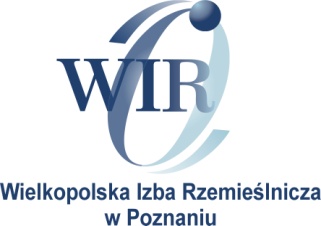 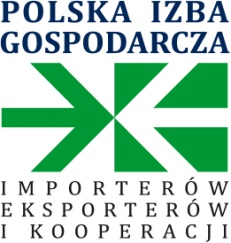 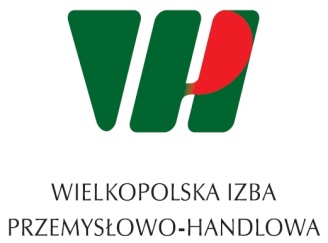 FORMULARZ ZGŁOSZENIA UDZIAŁUw bezpłatnych warsztatach współfinansowanych  ze środków finansowych Urzędu Miasta Poznania„Sprzedaż na rynkach zagranicznych – specyfika transakcji zagranicznych, korzyści i ryzyka”Zgłoszenie proszę przesłać drogą mailową: izba@pcc.org.pl    Wyrażam zgodę na przetwarzanie moich danych osobowych do celów marketingowych przez Wyrażam zgodę na przetwarzanie moich danych osobowych do celów marketingowych przez Polską Izbę Gospodarczą Importerów, Eksporterów i Kooperacji, Wielkopolską Izbę Przemysłowo-Handlową oraz Wielkopolską Izbę Rzemieślniczą w Poznaniu 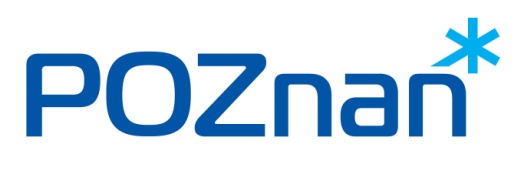  ………………………                                                                                                                                                                                              (  Podpis )26-27.06.2018